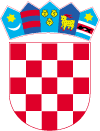 KLASA :551-06/03-01/01URBROJ: 2186/016-01-03Lepoglava, 30.10.2003.Gradsko vijećeKLASA: URBROJ: 2186/016-03-19-1Lepoglava, 	Na temelju članka 74. stavak 2. Zakona o sportu („Narodne novine“ br. 71/06, 150/08, 124/10, 124/11,  86/12, 94/13, 85/15, 19/16) i članka 22. Statuta Grada Lepoglave („Službeni vjesnik Varaždinske županije“ broj  6/13, 20/13, 33/13- ispravak i 31/14 – pročišćeni tekst, 6/18, 24/18), Gradsko vijeće Grada Lepoglave na 15. sjednici održanoj  _____  godine donosi  IZMJENE P R O G R A M AJAVNIH POTREBA U SPORTU GRADA LEPOGLAVE ZA 2019. GODINUI.	U Programu javnih potreba u sportu Grada Lepoglave za 2019. godinu („Službeni vjesnik Varaždinske županije“ broj 88/18), točka I. mijenja se i glasi:	 ''Programom javnih potreba u sportu (u daljnjem tekstu: Program) Grad Lepoglava iskazuje svoje opredjeljenje u ovoj djelatnosti te se za financiranje javnih potreba u sportu sukladno članku 76. stavak 1. Zakona o sportu („Narodne novine“ 71/06, 150/08, 124/10, 124/11, 86/12, 94/13, 85/15 i 19/16), u Proračunu Grada Lepoglave za 2019. godinu osiguravaju financijska sredstva u ukupnom iznosu od 845.000,00 kuna.	Sportska djelatnost temelji se na dobrovoljnosti, sklonosti i sposobnosti, gospodarskim postignućima, etičkim i moralnim načelima, znanstvenim i stručnim spoznajama te načelima olimpijskog pokreta i pravilima sporta. Sport pridonosi zdravom životu građana, odgoju i obrazovanju i gospodarskom promicanju društva, te je činitelj humanih odnosa među ljudima, što su uz promidžbu kroz sportske aktivnosti osnovni motivi za svaku modrenu sredinu.''II.	Točka VII. mijenja se i glasi: 	''Za izgradnju i održavanje sportskih objekata na području grada Lepoglave osigurava se iznos od 85.000,00 kuna, a odnosi se na: nabavu sportske opreme: 15.000,00 kunaodržavanje sportske opreme: 30.000,00 kunanabava dječjih igrala: 40.000,00 kuna''III.	Ove Izmjene Programa stupaju na snagu osmog dana od dana objave u „Službenom vjesniku Varaždinske županije“.                                                                                                          PREDSJEDNIK GRADSKOG VIJEĆARobert  Dukarić